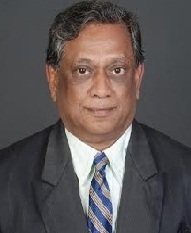 Qualification: Ph.D. - Ultra filtration for treatment of radioactive wastes(1999), IIT, Madras 

M.S. - Solar energy utilization for waste treatment (1984), IIT, Madras 

B.Tech - Chemical Engineering (1974), Osmania University, HyderabadTeaching Experience: 10 yearsProfessor in Chemical Engineering for 5 years in Homi Bhabha National Institute, BARC, Mumbai (Kalpakkam unit) (2006-2012). Professor in Biotechnology Department, PSG college of Technology, Coimbatore (TN) (2012-2014). Professor in Chemical Engineering, Sri Venkateswara College of Engineering, Sriperumbudur (TN) (2014 onwards -)Professional Experience:40 yearsFormer Associate Director, CDG/FRTG, Indira Gandhi Centre for Atomic Research (DAE), Kalpakkam.One year training at BARC Training School (1975-76)Joined as Scientific Officer in CWMF, BARC (F) (1976 - June, 1998)Head of Section-CTS, EDG, IGCAR (June, 1998 - September, 2004)Head of Division-ST&HD, FRTG, IGCAR (September, 2004 to Sep 2010)Head of Division-CT&VDD, FRTG, IGCAR (September, 2010 to May 2011)Associate Director, CDG, FRTG, IGCAR (June 2011 to June 2012)Area of Interest: Water treatment and industrial effluent treatment Radioactive waste management Solar Energy Utilization Operation, maintenance, and augmentation of Boron Enrichment Plant Separation of actinides from Fast Reactor Fuel Reprocessing Effluents Separation of Cesium, Strontium, Lanthanides, and actinides using crown ether chemically bonded resins Treatment of fluoride using zirconium and membranes and modeling dispersion in soilPyro processing of spent metallic fuel from Fast Breeder ReactorsDr. C. Anand Babu Professor, Department of Chemical EngineeringSri Venkateswara College of Engineering (Autonomous)E-mail: anandbabuc@svce.ac.in; Mobile :+91-9994748281Phone:+91-44-27152000-Ext. 551